Fred’s Surfboard Shop makes surfboards by hand. The number of surfboards that Fred makes during a week depends on the wave conditions. Fred has estimated the following probabilities for surfboard production for the next week.Let event A be that Fred produces more than six surfboards. Let event B be that Fred produces less than eight surfboards. Which of the following statements is true?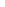 